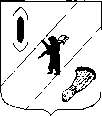 АДМИНИСТРАЦИЯ  ГАВРИЛОВ-ЯМСКОГОМУНИЦИПАЛЬНОГО  РАЙОНАПОСТАНОВЛЕНИЕ30.11.2023 № 1149О внесении изменений в постановление Администрации Гаврилов-Ямского муниципального района от 10.08.2020 №610В связи с постановкой на кадастровый учёт и государственной регистрацией права собственности Гаврилов-Ямского муниципального района на автомобильные дороги общего пользования местного значения Гаврилов-Ямского муниципального района, руководствуясь частью 10 статьи 5 и частью 10 статьи 6 Федерального закона от 08.11.2007 № 257-ФЗ «Об автомобильных дорогах и о дорожной деятельности в Российской Федерации и о внесении изменений в отдельные законодательные акты Российской Федерации», статьями 26, 31 и 41  Устава Гаврилов-Ямского муниципального района Ярославской области,АДМИНИСТРАЦИЯ МУНИЦИПАЛЬНОГО РАЙОНА ПОСТАНОВЛЯЕТ:1. Внести в перечень автомобильных дорог общего пользования местного значения Гаврилов-Ямского муниципального района (далее –Перечень), утверждённый постановлением Администрации Гаврилов-Ямского муниципального района от 10.08.2020 № 610 «Об утверждении  перечня автомобильных дорог общего пользования местного значения Гаврилов-Ямского муниципального района» следующие изменения:1.1. Дополнить Перечень строкой 4.41 следующего содержания:1.2. Строки 1.6, 1.30, 1.42, 2.2, 2.25, 2.26, 3.1, 3.4, 3.20, 4.8, 4.12, 4.16, 4.40 Перечня изложить в следующей редакции:1.3. Количество и протяжённость автомобильных дорог общего пользования местного значения Гаврилов-Ямского муниципального района изложить в следующей редакции:2. Управлению по архитектуре, градостроительству, имущественным и земельным отношениям Администрации Гаврилов-Ямского муниципального района (начальник Василевская В.В.) внести изменения в реестр имущества казны Гаврилов-Ямского муниципального района в соответствии с пунктом 1 постановления.3. Управлению ЖКХ, капитального строительства и природопользования Администрации Гаврилов-Ямского муниципального района (начальник Давыдова Ж.А.) внести изменения в форму федерального статистического наблюдения № 3-ДГ (мо) «Сведения об автомобильных дорогах общего пользования местного значения и искусственных сооружениях на них» в соответствии с пунктом 1 постановления.4. Контроль за исполнением постановления возложить на заместителя Главы Администрации Гаврилов-Ямского муниципального района Таганова В.Н.5. Постановление опубликовать в районной массовой газете «Гаврилов-Ямский вестник» и разместить на официальном сайте Администрации Гаврилов-Ямского муниципального района.6. Постановление вступает в силу с момента официального опубликования.Глава Гаврилов-Ямского муниципального района 	              					  А.Б. Сергеичев4.40.1К11 - д.Никульцино0,14478-212 ОП МР 4-041  (76:04:000000:1346)1.6.«Плещеево-Дровнино-Воехта» - д.Нарядово0,21678-212 ОП МР 1-007 (76:04:000000:2043)1.30.«Иваново-Шопша» -д.Кундринское2,79778-212 ОП МР 1-033 (76:04:000000:2046)1.42.«д.Осташкино - г.Гаврилов-Ям (ул.Администрации)»0,50278-212 ОП МР 1-045  (76:04:082501:1183)2.2.а/д «Гаврилов-Ям-Милочево»-д.Константиново  1,55378-212 ОП МР 2-002 (76:04:094201:1322)2.24.«Гаврилов-Ям-Пружинино» - д.Горбово  0,57978-212 ОП МР 2-025 (76:04:000000:2044)2.25.«Гаврилов-Ям-Пружинино» - д.Волчково0,46478-212 ОП МР 2-026 (76:04:094201:1321)3.1.1Р79 - д.Панино  0,19378-212 ОП МР 3-001  (76:04:103201:870)3.4.д.Ульяново - д.Матвейка  0,00678-212 ОП МР 3-004  (76:04:103201:871)3.19.д.Сеньково - д.Семендяево  0,69978-212 ОП МР 3-020 (76:04:072401:1774)4.8.М8 - д.Голузиново0,33778-212 ОП МР 4-008  (76:04:000000:1961)4.11.от ж/переезда  до ст.Цибирино (шир.4м)0,53778-212 ОП МР 4-012 (76:04:000000:2045)4.15.1К11 - д.Лисицино ( шир.-6м)0,92378-212 ОП МР 4-016  (76:04:000000:1960)4.39.от д.Харнево до границ с Ярославским районом (в сторону д.Митино)0,19978-212 ОП МР 4-040  (76:04:112701:985)Итого:Итого:Итого:Количество дорог, ед.Количество дорог, ед.Протяжённость, км-  в границах Великосельского сельского поселения4252,026-в границах Заячье-Холмского сельского поселения3464,272-в границах Митинского сельского поселения3342,567 -в границах Шопшинского сельского поселения4045,701В целом по Гаврилов-Ямскому району:149204,566